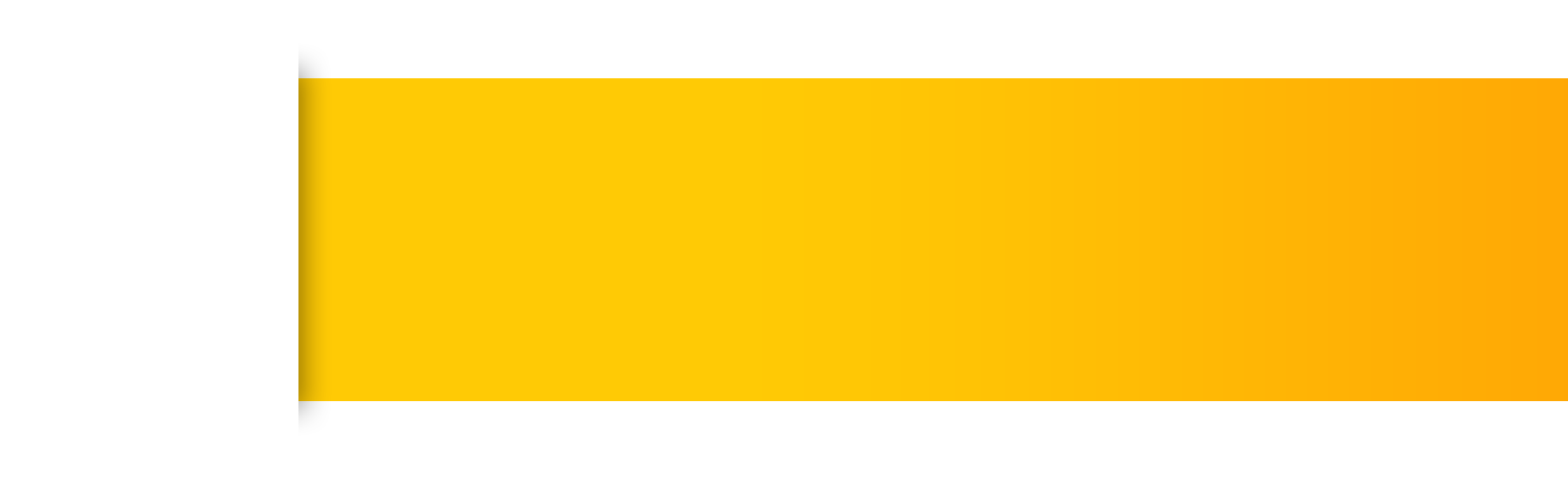 Цели на програмата се учесниците да се стекнат со знаења за основни поими на род и пол, основните концепти на родовата еднаквост, да ги препознаваат разликите во позициите на моќ во општеството кои се услов за родова дискриминација за да може при креирање на стратешки докумени и јавни политики да ги пресретнат потребите на мажите и жените подеднакво и да застапуваат за нивно донесување и спроведување.ЦелиЕлементиМетод/техникаДа ги разберат родовата рамка и основните РОБ концептиМеѓународни правна рамка за РОБ ПрезентацијаГрупна дискусија Да стекнат познавања за индикаторите на ЦОР, особено индикаторот 5.ц1, како и ПЕФА рамката за оценка на родово одговорен финансиски менаџментАгенда 2030Цели за одржлив развојЦел бр.5 и индикатори за следењеПЕФА рамка за проценаПрезентацијаГрупна дискусијаГрупни и индивидуални вежбиДа стекнат длабински познавања за вклучување на родовата перспектива во  политикитеКлучни компоненти на родова интеграцијаПрезентацијаГрупна дискусијаГрупни и индивидуални вежбиДа ја разберат важноста на родовата анализа во процесот на РОБ и чекорите за спроведување на родова анализа Елементи на циклусот на креирање на јавни политики8 чекори на родова анализаПрезентацијаГрупна дискусијаГрупни и индивидуални вежбиДа ги знаат карактеристиките на буџетирањето и влезните точки за РОБ во циклусот на буџетско планирањеЛиниско и програмско буџетирањеВлезни точки за вклучување за РОБПрезентацијаГрупна дискусијаГрупни и индивидуални вежбиДа ги разберат различните РОБ алатки и кои алатки се користат во различни фази на буџетскиот процесЈавни расходиЈавни приходиПрезентацијаГрупна дискусијаГрупни и индивидуални вежбиДа ги разбираат основните концепти на родовата статистика, нејзината важност и изворите на податоциРодова статистикаПрезентацијаГрупна дискусијаГрупни и индивидуални вежбиДа се запознаат со GEWE индикаторите за следење на перформансиGender Equality and Women Empowerment (GEWE) рамкаПрезентацијаГрупна дискусијаГрупни и индивидуални вежбиДа ја разбираат важноста на трансформациите неопходни за постигнување подобри резултати во родовата еднаквост и женските праваРодово трансформативни политикиРодова еднаквост и зајакнување на жените и девојчињатаПрезентацијаГрупна дискусијаУчесниците да се запознаат во процесот и циклусот на учење кај возрасните Принцип и циклус на учење кај возраснитеСтилови на учењеПрезентацијаГрупна дискусијаУчесниците да се запознаат со различните методи и техники кои можат да ги користат при испорачувањето на обукиМетоди и техники за обукаПрезентацијаГрупна дискусија